4 НЕТРАДИЦИОННЫХ ПРИЁМА ДЛЯ ЗАКРЕПЛЕНИЯ ЗВУКОВНа этапе автоматизации звука в речи очень важную роль играет участие родителей.Напомню, что автоматизация – это процесс введения правильного звука в самостоятельные высказывания ребёнка.Самым простым способом заинтересовать ребёнка является включение игр в занятия.Хочу предложить разнообразные игровые упражнения, которые направлены не только на закрепление поставленных звуков, но и на развитие ребёнка в целом. Трудный звук лучше автоматизируется, если его не только многократно повторять, а включать проговаривание в развивающие игры.1. Закрепление звука с пальчиковыми упражнениями.• «Колечко»Соединяем большой палец с другими пальцами руки поочерёдно, образуя колечко, и одновременно произносим слог или слово.• «Ромашка»Слог (слово) с трудным звуком проговариваем с одновременным разгибанием и сгибанием пальчиков (лепесточки распускаются и наоборот).• «Рояль»Двигаем по столу пальчиками, подражая игре на рояле. На нажатие каждым пальчиком называем слог или слово.• «Хлопочки»Мама (или папа) хлопают, а ребёнок говорит предложенный звук, слог или слово столько раз, сколько хлопков он услышал.2. Отработка звука в процессе творческих занятий.Все дети очень любят заниматься творчеством: рисовать или лепить.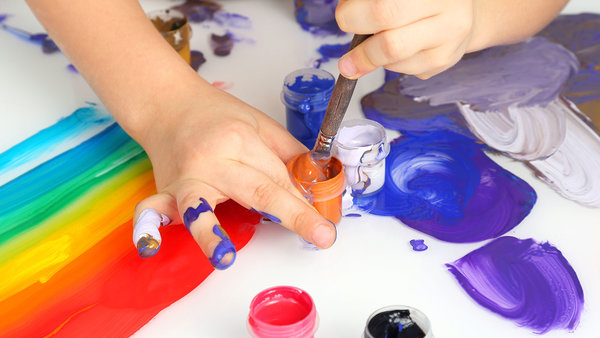 Можно использовать следующие виды работы – рисование палочек, клеточек, кружков, цветков, параллельно произнося речевой материал.Малыш будет больше увлечён, если это творчество обыграть. Например, рисуем заборчик, чтобы не пробрался волк. Малыш говорит слово и рисует чёрточку – колышек для заборчика.Рисовать можно мелками, цветными карандашами, акварелью. Заниматься творчеством не обязательно на бумаге, можно - на песке или манке. Можно лепить шарики или жгутики из пластилина.3. Очень хороший эффект дают развивающие специализированные компьютерные игры. Созданные логопедами и дефектологами, они, бесспорно, будут интересны ребёнку.Рекомендуем игры с сайта https://mersibo.ru/ Однако не нужно забывать о том, что заниматься с помощью компьютера или планшета можно только ограниченное время: 10-15 минут, а также о том, что технические новинки не заменят контакта родителя с ребенком.4. Можно использовать задания с разными предметами.Массажный мячик. Проговариваем слоги и слова с трудным звуком и одновременно катаем и сжимаем массажный мяч.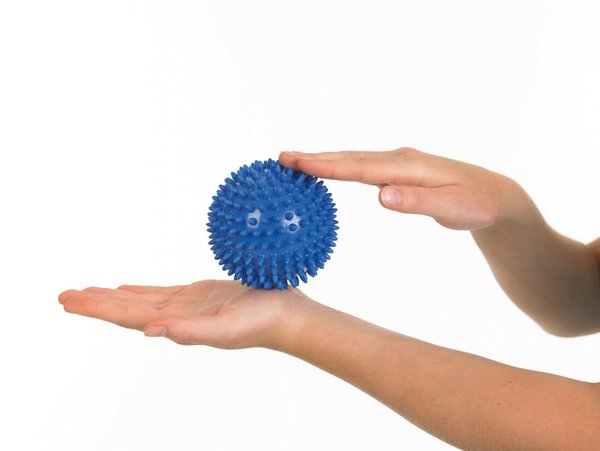 Скрепки. Соединяем скрепки между собой и делаем цепочку. Будет более увлекательным, если скрепки будут разного цвета. Прикрепляя скрепку, говорим слог или слово.Прищепки. Прикрепляем прищепки на любую фигурку из картона. Например, берём круг жёлтого цвета, цепляем прищепки-лучики, выходит солнце; на зелёный треугольник – ёлочка и т.д.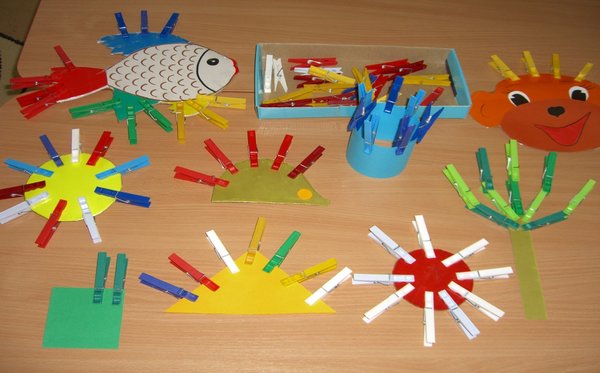 Присоединяя каждую прищепку, ребёнок произносит речевой материал.Можно использовать скакалку. Каждый прыжок сопровождаем проговариванием слога или слова.Песенка. Ребёнок распевает знакомую песню, слова в которой заменяет на слоги.Включая эти приёмы в занятия с малышом, вы не только отрабатываете чёткое произношение, но и совершенствуете мелкую моторику, развиваете внимание и мышление. Не забывайте уделять самое пристальное внимание правильному произношению трудных звуков.